Общество с ограниченной ответственностью “1С-Медицина-Регион”  Контракт №28/22 от 29.03.2022г. Рабочая документацияЭтап № 7. Развитие Системы по дополнительным заданиям ЗаказчикаПОЛЬЗОВАТЕЛЬСКАЯ ИНСТРУКЦИЯДля требований на изменение Системы № МИС-Р-942Наименование:ЛЛО. Доработка ИС УРМО в части передачи и хранения ЭЦП сотрудника аптечной организации «1С:Медицина.Больница»На 3 листахг. Тюмень2022 г.Содержание1 Основание разработки инструкции	Данная инструкция разработана для Информационной системы управления ресурсами медицинских организаций Тюменской области в части задания на доработку системы № МИС-Р-942, задача «ЛЛО. Доработка ИС УРМО в части передачи и хранения ЭЦП сотрудника аптечной организации», реализованного в модуле «1С:Медицина.Больница».	Основанием для разработки данных документов является Контракт № 28/22 от 29.03.2022 года на выполнение работ по развитию (модернизации) государственной Информационной системы управления ресурсами медицинских организаций Тюменской области, а именно раздел Технического задания (приложение № 1 к Контракту)  п. 2.7 Этап № 7. Развитие  Системы по дополнительным заданиям Заказчика.2 Пользовательская инструкция	В рамках задачи в табличную часть формы отчетов:- «Список выписанных рецептов льготным категориям по всем типам рецептов» (отчет формируется по всем рецептам ЛЛО при наличии/отсутствии согласия пациента на выдачу рецепта в форме электронного документа);- «Список выписанных рецептов в форме электронных документов»(отчет формируется по электронным рецептам ЛЛО при наличии согласия пациента на выдачу рецепта в форме электронного документа)был добавлен новый реквизит «Подписан ЭЦП АО» (рис. 1). Поле данного реквизита может принимать значение «Да» / «Нет», либо оставаться пустым. Значение «Да» говорит о том, что отпуск по рецепту ЛЛО был подтвержден ЭЦП сотрудника АО «Фармация», «Нет» (либо пустое поле) - отпуск по рецепту ЛЛО был произведен без подтверждения ЭЦП.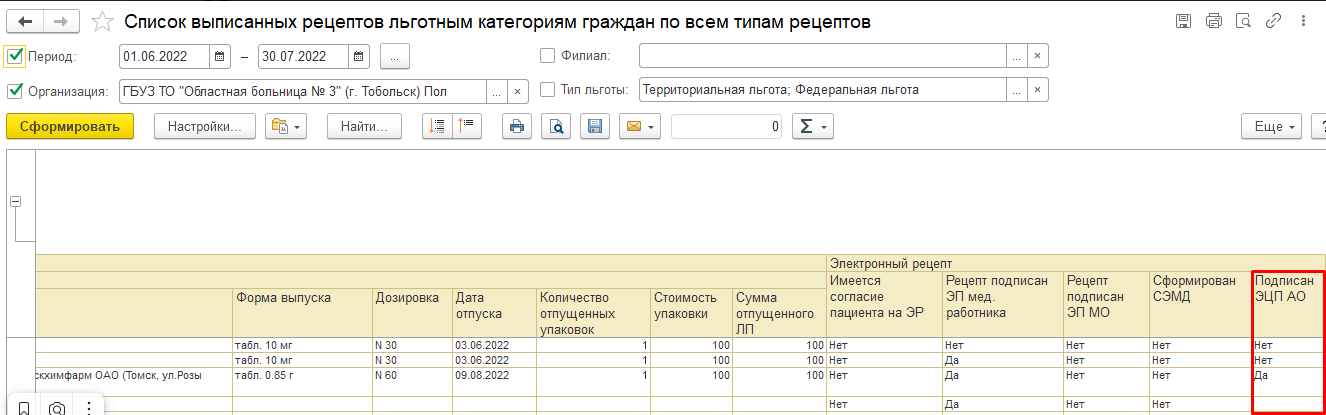 Рисунок 1. Реквизит «Подписан ЭЦП АО» в табличной части формы отчета«Список выписанных рецептов льготным категориям по всем типам рецептов»Алгоритм действий пользователя по формированию отчетов не изменился и соответствует действующей пользовательской инструкции.Информационная система управления ресурсами медицинских организаций Тюменской областиООО «1С-Медицина-Регион».Контракт № 28/22 от 29.03.2022 г.  на выполнение работ по развитию (модернизации) государственной Информационной системы управления ресурсами медицинских организаций Тюменской области. Этап № 7. Развитие Системы по дополнительным заданиям Заказчика